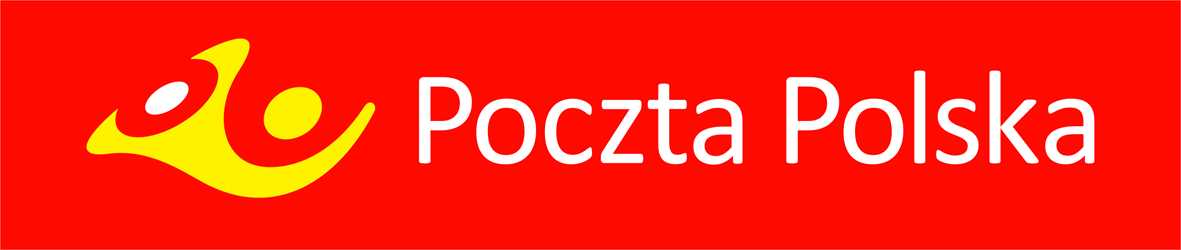 OGŁOSZENIE O SPRZEDAŻY NIERUCHOMOŚCI W TRYBIE AUKCJI
 Aukcja odbywa się na zasadach określonych Regulaminem postępowań na sprzedaż nieruchomości Poczty Polskiej S.A. (Regulamin Postępowań”), dostępnym na stronie internetowej http://nieruchomosci.poczta-polska.pl , w siedzibie Sprzedawcy oraz Prowadzącego aukcję – informacje pod  nr telefonu 725-230-306. Oferent zobowiązany jest do pisemnej akceptacji treści ww. Regulaminu Postępowań.  Sprzedawca: POCZTA POLSKA S.A., 00-940 Warszawa, ul. Rodziny Hiszpańskich 8.Prowadzący aukcję: Poczta Polska S.A., Centrum Infrastruktury, Ośrodek Infrastruktury w Warszawie, Rodziny Hiszpańskich 8 bud. A.. Parter S.1Przedmiot sprzedaży: prawo użytkowania wieczystego nieruchomości położonej w Warszawie przy ul. Stanisława Worcella  nr 1, w gminie m. st. Warszawa, w powiecie m.st. Warszawa, w województwie mazowieckim, objętej księgą wieczystą Nr WA4M/00160219/2 prowadzoną przez Sąd Rejonowy dla Warszawy - Mokotowa w Warszawie, X Wydział Ksiąg Wieczystych, składającej się z działki oznaczonej w ewidencji gruntów numerem 40 o powierzchni 3,3875 ha wraz z posadowionymi na niej, stanowiącymi odrębne nieruchomości: pięcioma pozostałymi budynkami niemieszkalnymi o łącznej powierzchni zabudowy 740,00 m2, dwoma budynkami handlowo-usługowymi o łącznej powierzchni zabudowy 1087,00 m2 .Adres nieruchomości:Warszawa, ul. Worcella 1Prowadzący aukcję  informuje, że:nieruchomość dysponuje dostępem do pełnej infrastruktury technicznej: instalacja wodno – kanalizacyjna, elektryczna;dla nieruchomości brak jest aktualnie obowiązującego MPZP. Według „Studium Uwarunkowań i Kierunków Zagospodarowania Przestrzennego m.st. Warszawy” przyjętego Uchwałą Nr LXXXII/2746/06 Rady m.st. Warszawy z dnia 10.10.2006 r. (ze zm.) - przedmiotowa nieruchomość położona jest w strefie miejskiej (M1).20 – rozwój terenów o przewadze zabudowy mieszkaniowej wielorodzinnej. Obszar, na którym położona jest przedmiotowa działka leży w strefie śródmieścia funkcjonalnego- obszar planowanego rozwoju „Rejon ulic Kasprzaka – Wolska, Czyste- Odolany” oraz w zasięgu Systemu Przyrodniczego Warszawy i w korytarzu wymiany powietrza.teren nieruchomości nie jest położony w obszarze zdegradowanym i nie jest objęty obszarem rewitalizacji, ponadto nie został objęty uproszczonym planem urządzenia lasu;nieruchomość ma charakter przemysłowy i na skutek prowadzonej działalności, jako baza transportowa z własną stacją paliw, możliwe jest występowanie zanieczyszczeń w glebie. Prowadzący aukcję informuje o możliwości wykonania przez zainteresowane podmioty niezbędnych badań geologicznych nieruchomości;nieruchomość nie jest wpisana do rejestru zabytków, nie jest ujęta w gminnej ewidencji zabytków oraz na jej terenie nie znajduje się żadne zarejestrowane stanowisko archeologiczne;część zachodnio – południowej nieruchomości (fragment istniejącej drogi) wykorzystywany jest bezumownie;północny fragment istniejącego ogrodzenia  nie pokrywa się z granicą zbywanej działki;w odniesieniu do przedmiotowej nieruchomości odnotowano postępowania administracyjne, wymienione w dokumencie „INFORMACJE DODATKOWE ZWIĄZANE Z NIERUCHOMOŚCIĄ PRZY UL. WORCELLA 1 W WARSZAWIE”; na nieruchomości znajduje się podstacja energetyczna;przez nieruchomość przebiega sieć infrastruktury technicznej, nie będąca własnością Poczty Polskiej S.A.;nieruchomość jest przedmiotem wynajmu na rzecz podmiotów trzecich; nieruchomość, zgodnie z przepisami prawa, podlega prawu pierwokupu, które może wykonać podmiot uprawniony; sprzedaż nieruchomości nastąpi na rzecz Nabywcy wyłonionego w aukcji w przypadku niezrealizowania prawa pierwokupu przez uprawniony podmiot.Cena wywoławcza netto:  140.000.000,00 zł	Minimalne Postąpienie:  1.400.000,00 zł	           Wadium:	14.000.000,00 złsprzedaż nieruchomości jest zwolniona z podatku VATCena wywoławcza stanowi Cenę wywoławczą, o której mowa w §1 ust. 2 pkt 2 Regulaminie Postępowań.Aukcja odbędzie się w dniu 01.06.2023 roku.Wymagane dokumenty przekazane powinny być w komplecie Prowadzącemu aukcję za pośrednictwem poczty elektronicznej na adres: joanna.idzik@poczta-polska.pl lub bezpośrednio w siedzibie Prowadzącego aukcję (przy ul. Świętokrzyskiej 31/33) od dnia ogłoszenia do dnia 26.05.2023 r. Oryginały dokumentów należy przekazać Prowadzącemu aukcję w dniu 1.06.2023 r., w godz.9.00 -11.00. Aukcja rozpocznie się o godzinie 12:00 w Sali nr 1 na parterze, przy ul. Rodziny Hiszpańskich 8 bud. A. Wstęp na aukcję, o której mowa w punkcie 4. powyżej możliwy jest wyłącznie dla  Uczestników Postępowania w rozumieniu §1 ust. 2 pkt 16 Regulaminu Postępowań. Prowadzący aukcję wyklucza możliwość jakiegokolwiek samodzielnego rejestrowania przebiegu aukcji przez Uczestników Postępowania, w tym za pośrednictwem jakichkolwiek urządzeń elektronicznych.    Wadium wnoszone w pieniądzu powinno być wpłacone nie później niż do dnia 28.05.2023 r. przy czym jako termin wpłaty rozumiany jest termin uznania rachunku bankowego Poczty Polskiej S.A.Wadium wnoszone w pieniądzu, w podanej wyżej kwocie należy wpłacić na rachunek bankowy: Bank Pocztowy S.A. w Bydgoszczy nr konta: 85 1320 0019 0099 0718 2000 0025, z dopiskiem na przelewie w rubryce tytułem: „aukcja – Warszawa,  ul. Worcella 1”;UWAGA – wadium:1)	złożone przez nabywcę zostanie zarachowane na poczet ceny nabycia;2)	złożone przez oferentów, których oferty nie zostaną przyjęte, zostanie zwrócone w terminie do 7 dni roboczych po dokonaniu wyboru oferty, z zastrzeżeniem § 3 ust. 4 Regulaminu Postępowań.Nieruchomość można oglądać po uprzednim uzgodnieniu telefonicznym (kontakt: 725 233 121)  począwszy od dnia publikacji ogłoszenia do dnia 28.05.2023 r.Podmioty zainteresowane uzyskać mogą wgląd do dokumentacji dotyczącej nieruchomości w siedzibie Prowadzącego aukcję lub w formie elektronicznej, pod warunkiem uprzedniego podpisania oświadczenia o zachowaniu poufności w brzmieniu zaproponowanym przez Prowadzącego aukcje. Termin oraz forma wglądu do dokumentacji ustalona zostanie z Prowadzącym aukcję. Zamiar uzyskania wglądu do dokumentacji nieruchomości zgłoszony powinien zostać Prowadzącemu aukcję najpóźniej w dniu 04.05.2023 r.; Prowadzący aukcję przewiduje możliwość udzielenia zainteresowanemu podmiotowi pełnomocnictwa do przeglądanie treści księgi wieczystej Nr WA4M/00160219/2 prowadzonej przez Sąd Rejonowy dla Warszawy-Mokotowa w Warszawie X Wydział Ksiąg Wieczystych 
Zamiar uzyskania pełnomocnictwa zgłoszony powinien zostać Prowadzącemu aukcję najpóźniej w dniu 04.05.2023 r. Oferent zobowiązany jest do złożenia dokumentów wskazanych w § 3 Regulaminu Postępowań.W przypadku przystąpienia do aukcji osoby fizycznej, w tym reprezentującej osobę prawną, ma ona obowiązek złożenia pisemnego oświadczenia o wyrażeniu zgody na przetwarzanie jej danych osobowych dla potrzeb prowadzonej aukcji. Oferent jest zobowiązany do zapoznania się ze stanem fizycznym i prawnym sprzedawanej nieruchomości oraz do złożenia, w przypadku przystąpienia do aukcji, pisemnego oświadczenia o zapoznaniu się ze stanem fizycznym i prawnym nieruchomości.W przypadku uchylania się przez wyłonionego Nabywcę od zawarcia umowy, Sprzedawca ma prawo do sądowego dochodzenia zawarcia umowy, zatrzymania wadium albo dochodzenia odszkodowania.Z chwilą przybicia, strony zobowiązane są do zawarcia umowy sprzedaży. Nabywca, który w terminie wskazanym w § 7 ust. 3 Regulaminu Postępowań nie uiści ceny nabycia, traci prawa wynikające z przybicia oraz złożone Wadium.Nabywca ponosi koszty związane z przygotowaniem nieruchomości do sprzedaży i sprzedażą nieruchomości tj.: koszt sporządzenia ostatniego operatu szacunkowego, koszty wypisów i wyrysów z ewidencji gruntów i budynków, opłaty notarialne, skarbowe i sądowe oraz koszty dokumentów określonych jako inne potrzebne do sprzedaży nieruchomości  (zgodnie z zapisem zawartym w Regulaminie Postępowań -strona 10 z 12).Bliższe informacje o przedmiocie aukcji oraz procedurze aukcyjnej można uzyskać na stronie http://nieruchomosci.poczta-polska.pl oraz pod numerami telefonów: (22) 505-30-64, (22) 656 54 91, 725 230 306 oraz 723 239 863.Sprzedawca zastrzega sobie prawo do zmiany warunków aukcji i treści ogłoszenia, w tym treści dokumentów opublikowanych wraz 
z ogłoszeniem oraz publikacji dokumentów dodatkowych.  W każdym czasie przed rozstrzygnięciem aukcji, w szczególności w przypadku naruszenia postanowień Regulaminu Postępowań, Sprzedawca może odstąpić od rozstrzygnięcia aukcji lub unieważnić ją bez podania przyczyny. Warunkiem podpisania umowy sprzedaży nieruchomości będzie uzyskanie przez Sprzedawcę odpowiednich zgód korporacyjnych. Oferent zobowiązany jest do złożenia oświadczenia, iż w przypadku zamknięcia aukcji i wyboru jego oferty, a następnie niewyrażenia odpowiedniej zgody korporacyjnej, nie będzie wnosił żadnych roszczeń do Sprzedawcy związanych z nie zawarciem umowy sprzedaży.Do zaoferowanej ceny doliczony zostanie należny podatek VAT, o ile wynika to z obowiązujących przepisów prawa.